Exercise 7 - Wave- Particle DualityPast Paper Homework Questions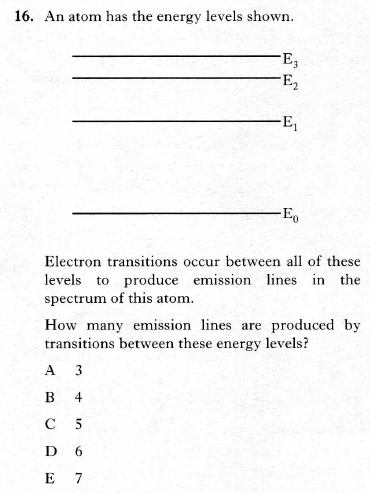 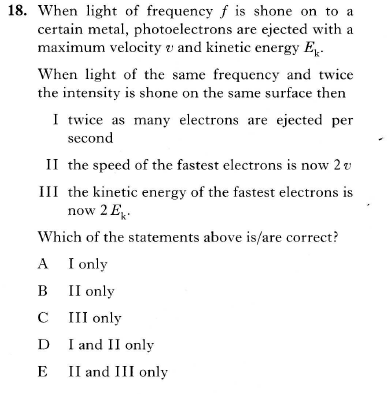 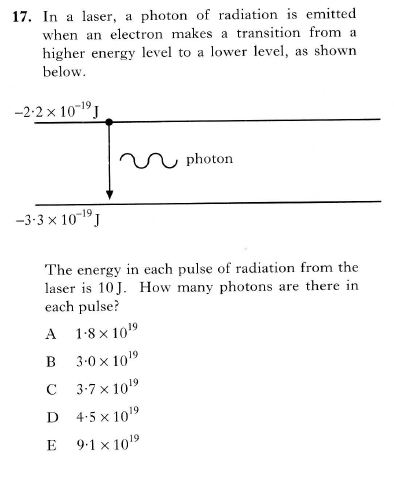 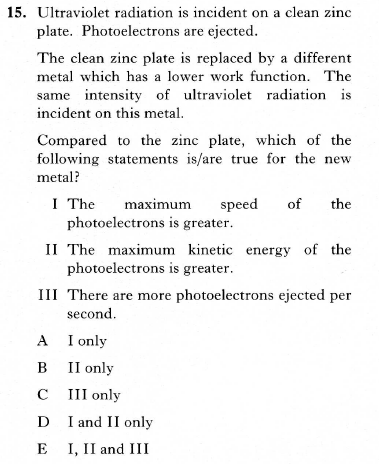 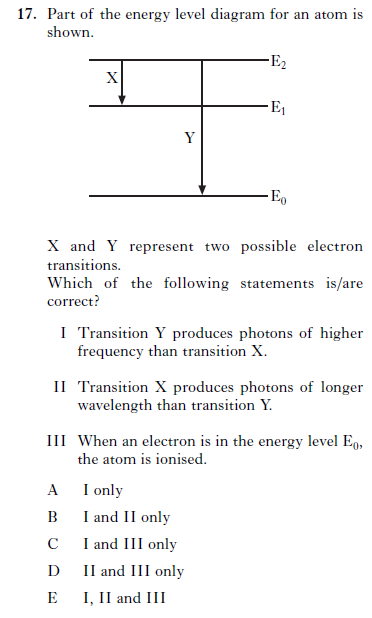 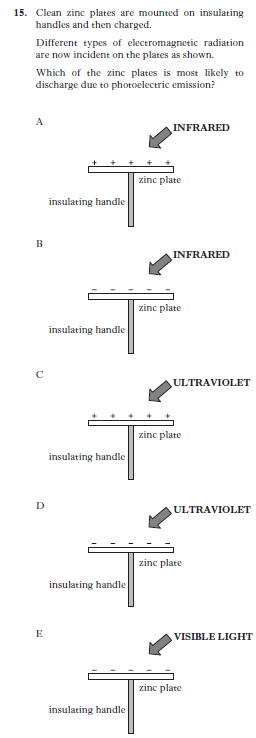 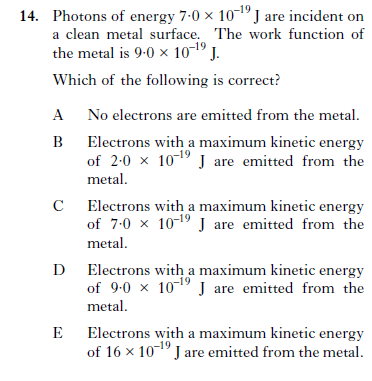 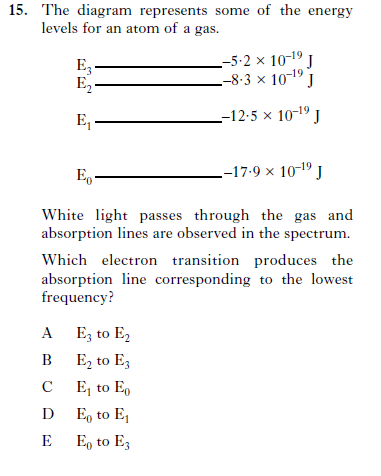 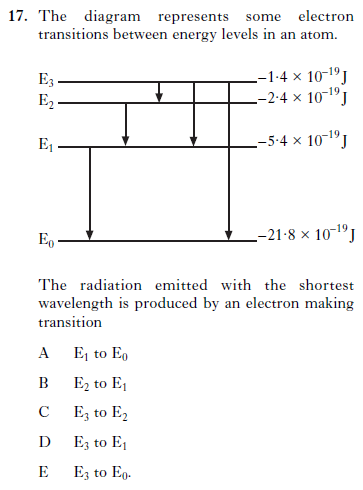 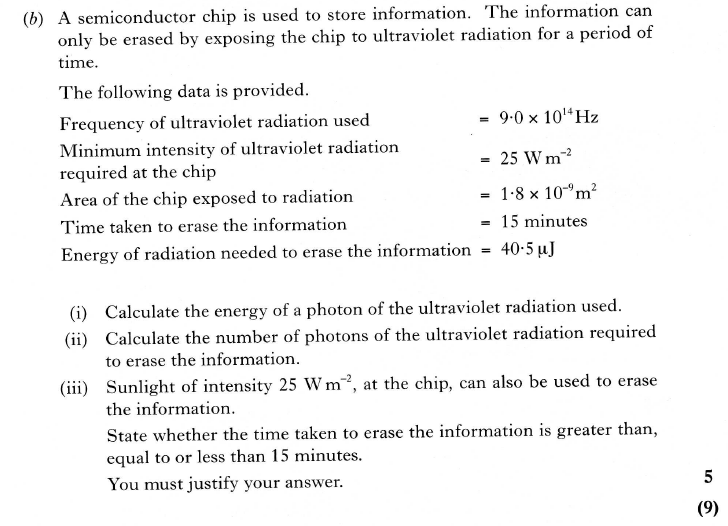 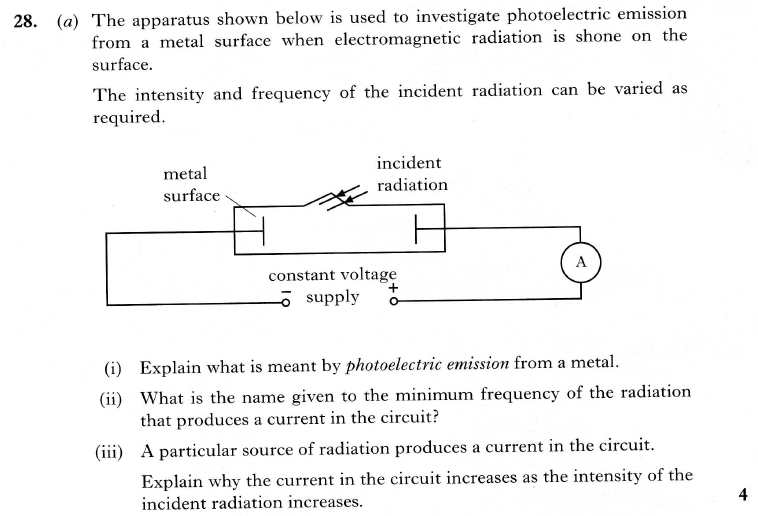 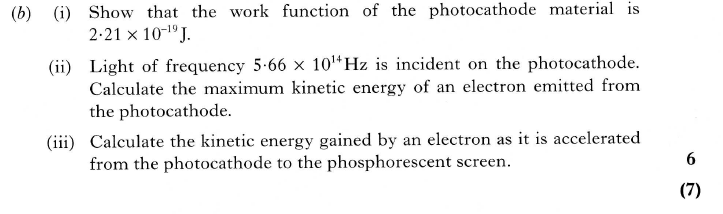 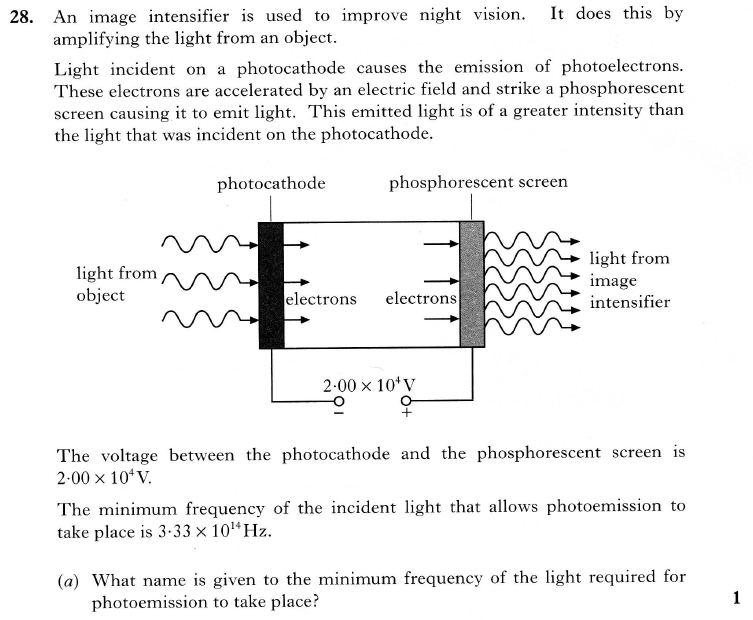 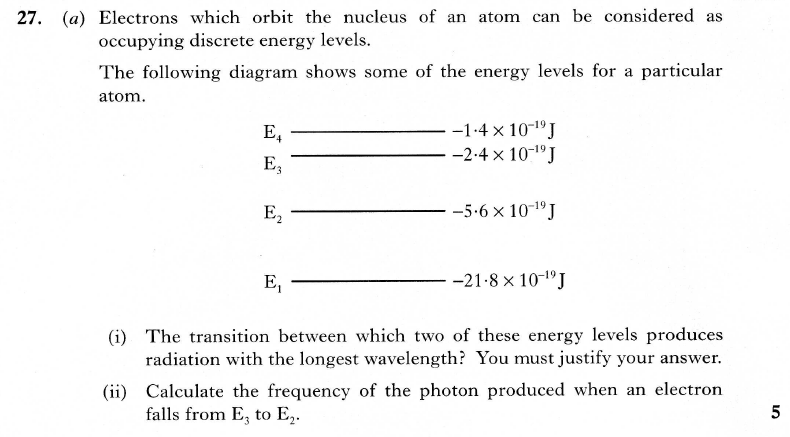 